Video No. P1033Video Music : Same As or If any choice please send me Youtub Link by mail and Mention in form also.Link : 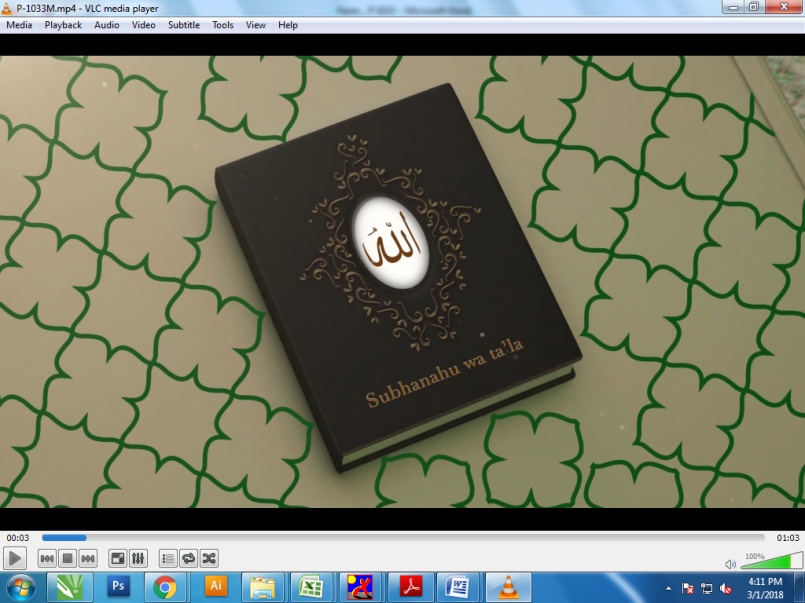 Slide No. 1 Subhanahu wa ta’laSlide No. 2 (Two Lovers ) Couple Photograph(High Resolution : Minimum 800 x 800 pixel)Please rename your photograph with the name of Slide 1Send your photograph by E-mailSlide No. 3 ( Who Become A Bride)Bride Solo Photograph (High Resolution : Minimum 800 x 800 pixel)Please rename your photograph with the name of Slide 3Send your photograph by E-mailSlide No. 4 ( and a handsome Groom) Groom Solo Photograph (High Resolution : Minimum 800 x 800 pixel)Please rename your photograph with the name of Slide 3Send your photograph by E-mail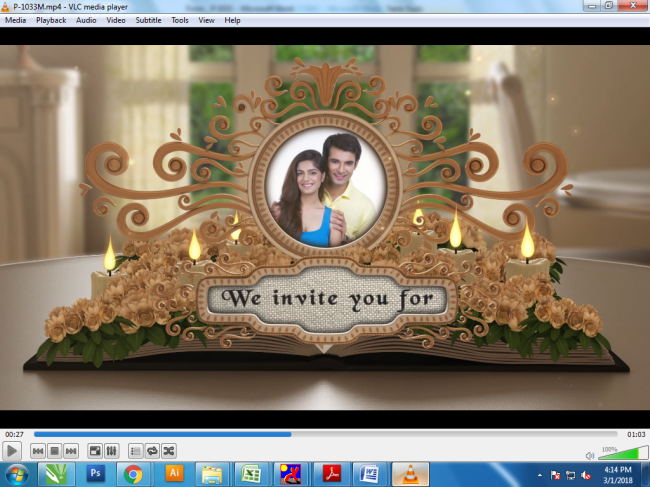 Slide No. 5 (We Invite  you for) Couple Photograph (High Resolution : Minimum 800 x 800 pixel)Please rename your photograph with the name of Slide 3Send your photograph by E-mail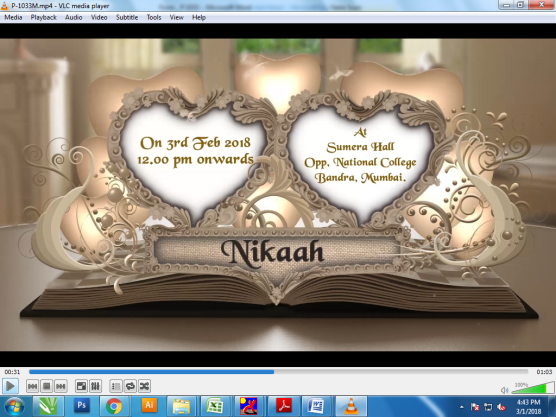 Slide No. 6 (Nikaah Date, Time & Venue) DateTime :	Venue : 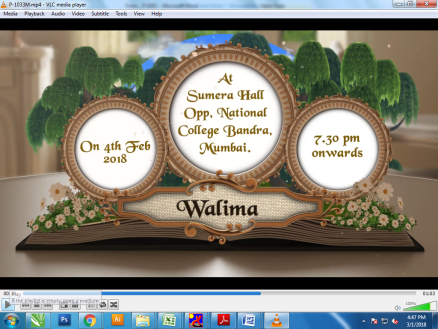 Slide No. 7 (Walima Date, Time & venue)WalimaDateTime :	Venue : Slide No. 8 (Save the Date) https://www.youtube.com/watch?v=nIhijSP3MBc